Städtisches Lion-Feuchtwanger-Gymnasium München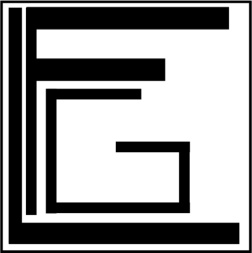 Abiturjahrgang 2017/19L      i      o       n      -      F      e      u      c      h      t      w      a      n       g      e      r      -      G      y      m      n      a      s      i      u      mSeminararbeitRahmenthema des Wissenschaftspropädeutischen Seminars:
Informatik und Gesellschaft: Der User zwischen NSA und FacebookLeitfach: InformatikEntwicklung einer Unterrichtssequenz zum Thema: Digitaler Fußabdruck(Datum, Unterschrift der Kursleiterin bzw. des Kursleiters)Verfasser/in:Kursleiter/in:Anton SchlauStR MusterlehrerAbgabetermin:10. November 2015BewertungNoteNotenstufe in WortenPunktePunkteSchriftliche Arbeit∙ 3Abschlusspräsentation∙ 1Summe:Summe:Summe:Summe:Summe:Gesamtleistung nach § 29 (7) GSO = Summe : 2 (gerundet)Gesamtleistung nach § 29 (7) GSO = Summe : 2 (gerundet)Gesamtleistung nach § 29 (7) GSO = Summe : 2 (gerundet)Gesamtleistung nach § 29 (7) GSO = Summe : 2 (gerundet)Gesamtleistung nach § 29 (7) GSO = Summe : 2 (gerundet)